An Anxiety Treatment Approach That EmpowersThe Adaptive Anxiety Therapy ApproachThe Adaptive Anxiety Therapy approach is an advanced CBT anxiety treatment program that focuses on helping clients to confidently adapt to the experience of anxiety rather than chase an endless cycle of anxiety symptom relief.Stage 2: Behavioral Modification SkillsModule 5: Neutralizing Beliefs & Modifying Behavior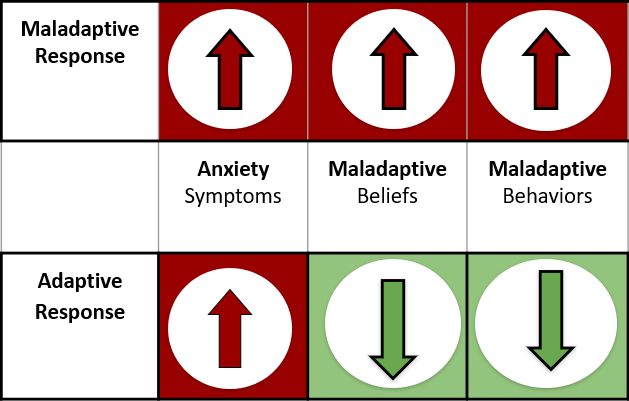 Adaptive Anxiety Skills:  Introduction to Skills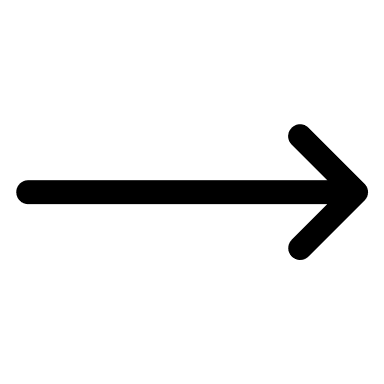 Adaptive Anxiety Skills: Example         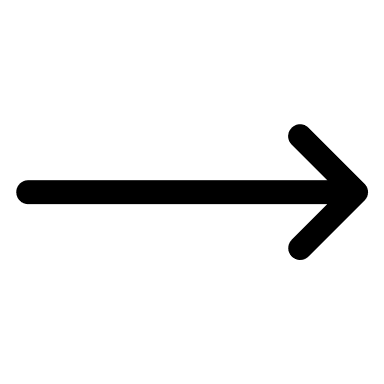 Neutralizing Beliefs Long-Form:  ExampleOpposite Action Long-Form: ExampleStop!Quality is better than quantity.  Wait 24 hours before you move to the next day’s activity.Adaptive Anxiety Skills: Therapy Session PracticeNeutralizing Beliefs Long-Form:  Therapy Session         Opposite Action Long-Form: Therapy Session Practice      Two take-aways (conclusions) from this tracking activity? Therapy Session Practice                           Stop!Quality is better than quantity.  Wait 24 hours before you move to the next day’s activity.Adaptive Anxiety Skills: Activity Day 1     Neutralizing Beliefs Long-Form: Activity Day 1                  Opposite Action Long-Form:  Activity Day 1            Two take-aways (conclusions) from this tracking activity:  Activity Day 1                      Stop!Quality is better than quantity.  Wait 24 hours before you move to the next day’s activity.Adaptive Anxiety Skills: Activity Day 2     Neutralizing Beliefs Long-Form: Activity Day 2                  Opposite Action Long-Form: Activity Day 2             Two take-aways (conclusions) from this tracking activity: Activity Day 2                      Stop!Quality is better than quantity.  Wait 24 hours before you move to the next day’s activity.Adaptive Anxiety Skills: Activity Day 3     Neutralizing Beliefs Long-Form: Activity Day 3                  Opposite Action Long-Form: Activity Day 3                Two take-aways (conclusions) from this tracking activity? Activity Day 3                     Stop!Quality is better than quantity.  Wait 24 hours before you move to the next day’s activity.Adaptive Anxiety Skills: Activity Day 4     Neutralizing Beliefs Long-Form: Activity Day 4                  Opposite Action Long-Form:  Activity Day 4     Two take-aways (conclusions) from this tracking activity? Activity Day 4                      Stop!Quality is better than quantity.  Wait 24 hours before you move to the next day’s activity.Documenting Anxious Situations:  Activity Day 5 Stop!Excellent job!  You have completed this module.  Be prepared to discuss this module in depth with Dr. Nabors during your next therapy appointment.Note:  Below are 2 of the 4 Adaptive Anxiety Skills you will learn in this program.  Each Adaptive Anxiety Skill is designed help you become better adapted to your anxiety in the moment.Neutralizing BeliefsObjectivesWhat is it I think I knowIdentifying scary Beliefs that are controlling you in the moment.My scary Belief could be trueExposure and desensitization to triggering thoughts/Beliefs. My scary Belief could not be trueTaking a balanced look at your scary BeliefI don’t knowSkillfully remaining neutral to your Belief while also acknowledging your limited abilities to know if your Belief is true.Opposite ActionObjectivesWhat does my anxiety want me to do?Identifying anxious behaviors that support and reinforce your Beliefs and worsen your ability to tolerate anxiety.Opposite Action 100%. Eliminating doing the anxious behavior.  Prevents reinforcing your Belief & provides new experiences that could weaken the Belief.  Opposite Action 50%Reducing how intensely you do anxious behaviors.  Lessens the chance of reinforcing your Belief & can provide new experiences that may weaken the BeliefInstructions:  A:  Track a situation today that made you anxious.  This anxious situation should be related to 1 of your 3 reasons for seeking anxiety help. B:  Next using short had, briefly describe the situation. C:  Finally, pick 1 maladaptive behavior you engaged in the most and specifically describe how you engaged in it.A:  Reasons for seeking anxiety help (shorthand)Anxious around peoplePanic when trapped in big placesworry a lotB:  Current Anxious Situation Today Related to 1 of your 3 reasonsWent to a family member’s wedding.  I felt nervous and panicked the whole time.C:  Maladaptive BehaviorsSpecifically describe how you engaged in the maladaptive behaviorAvoidanceWhat is it?  Avoiding or removing oneself from uncertain anxious situations.Why too much of it is bad.  Avoidance reduces your natural ability to tolerate anxious feelings.Safety Behaviors What is it? Doing things to make yourself feel less anxious if avoidance is not possible.Why too much of it is bad.  Safety behaviors reinforce the Belief that you cannot tolerate anxious feelingsReassurance SeekingWhat is it?  Seeking assurance from trusted people or placesWhy too much of it is bad. Reassurance seeking reinforces that your scary Belief is true.Active WorryWhat is it? Purposely thinking about the negative aspects of future situationsWhy too much of it is bad.  Active worry reinforces that your scary Belief is true.Active RuminationWhat is it? Purposely thinking about the negative aspects of past situations.Why too much of it is bad.  Active rumination reinforces that your scary Belief is true.Instructions: The neutralizing Beliefs Form is designed to help you to gain perspective over your scary Beliefs in the moment. You will identify 3 out of 5 of your top beliefs you feel were triggered during this situation. You will then identify which belief you think is impacting you the most.Neutralizing Beliefs QuestionsScary BeliefsScary BeliefsBased on how you felt during this situation, which of your top 5 beliefs was triggered during this situation.Absolute Belief #1:Believability Rating Based on how you felt during this situation, which of your top 5 beliefs was triggered during this situation.I’m boring0=Not at all:  10=AbsolutelyBased on how you felt during this situation, which of your top 5 beliefs was triggered during this situation.Absolute Belief #2:Believability RatingBased on how you felt during this situation, which of your top 5 beliefs was triggered during this situation.I’m weird0=Not at all:  10=AbsolutelyBased on how you felt during this situation, which of your top 5 beliefs was triggered during this situation.Absolute Belief #3:Believability RatingBased on how you felt during this situation, which of your top 5 beliefs was triggered during this situation.I’m not worth talking to0=Not at all:  10=AbsolutelyWhich absolute belief felt most right?(Emotional Guess Not Analytical Guess)#3: I’m not worth talking to#3: I’m not worth talking to Is it possible that your belief could be true in this situation?Yes, it’s possible. Yes, it’s possible. Is it possible that your belief could not be true in this situation?Yes, it’s possible.Yes, it’s possible.During this situation, were you able to definitively know if your belief was true or not? No, I was not able to know No, I was not able to know Neutralizing Scary Beliefs: Next, make a statement that highlights the possibility that your Belief could be true and also not true. Finally, end your phrase with the statement “ I don’t know”It is possible that I could not be worth talking to or it is possible I could be worth talking to, I don’t know.It is possible that I could not be worth talking to or it is possible I could be worth talking to, I don’t know.Instructions:  Opposite action is a powerful technique that helps you to start changing the behaviors that reinforce anxiety provoking beliefs and feelings.Opposite Action QuestionsAnswersSpecifically: what behaviors did my anxiety want me to do because of what I thought I knew?List below: As many behaviors/things as you can possibly think of that your anxiety wanted you to do during this situation.Specifically: what behaviors did my anxiety want me to do because of what I thought I knew?1:  Leave Specifically: what behaviors did my anxiety want me to do because of what I thought I knew?2:  Not talk to anyoneSpecifically: what behaviors did my anxiety want me to do because of what I thought I knew?3:  Stay to myselfSpecifically: what behaviors did my anxiety want me to do because of what I thought I knew?4:  Get drunkSpecifically: what behaviors did my anxiety want me to do because of what I thought I knew?5:  Not look at anyone in the eyesSpecifically: what behaviors did my anxiety want me to do because of what I thought I knew?6:  Stay glued to my phoneWhat: would it look like to do 100% of the opposite of the behaviors your anxiety wanted you to do for each behavior listed?List below: 100% opposite actions for each behavior/thing your anxiety wanted you to doWhat: would it look like to do 100% of the opposite of the behaviors your anxiety wanted you to do for each behavior listed?Opposite of 1:  Not leave but rather stay the entire timeWhat: would it look like to do 100% of the opposite of the behaviors your anxiety wanted you to do for each behavior listed?Opposite of 2:  Make sure I talked to everyoneWhat: would it look like to do 100% of the opposite of the behaviors your anxiety wanted you to do for each behavior listed?Opposite of 3:  Make sure that I was never to myselfWhat: would it look like to do 100% of the opposite of the behaviors your anxiety wanted you to do for each behavior listed?Opposite of 4:  Not drink at allWhat: would it look like to do 100% of the opposite of the behaviors your anxiety wanted you to do for each behavior listed?Opposite of 5:  Make sure I look at everyone’s eyesWhat: would it look like to do 100% of the opposite of the behaviors your anxiety wanted you to do for each behavior listed?Opposite of 6:  Leave my phone in my pocket and not look at itWhat: would it look like to do 50% of the opposite of the behaviors your anxiety wanted you to do for each behavior listed? List below: 50% opposite actions for each behavior/thing your anxiety wanted you to doWhat: would it look like to do 50% of the opposite of the behaviors your anxiety wanted you to do for each behavior listed? Opposite of 1:  Stay until I feel I have stayed long enough to leaveWhat: would it look like to do 50% of the opposite of the behaviors your anxiety wanted you to do for each behavior listed? Opposite of 2:  Make sure that I have a least talked to a hand full of different peopleWhat: would it look like to do 50% of the opposite of the behaviors your anxiety wanted you to do for each behavior listed? Opposite of 3:  Find small moments to be to myself but then quickly rejoin the groupWhat: would it look like to do 50% of the opposite of the behaviors your anxiety wanted you to do for each behavior listed? Opposite of 4:  Have at least a half a beerWhat: would it look like to do 50% of the opposite of the behaviors your anxiety wanted you to do for each behavior listed? Opposite of 5:  Start by looking people in the eye at least onceWhat: would it look like to do 50% of the opposite of the behaviors your anxiety wanted you to do for each behavior listed? Opposite of 6:  Glance at my phone only during down periods in the conversationNext time this or a similar situation happens, pick one 100% opposite action you will commit to and two 50% opposite actions you will commit to.100% Opposite: Not leave but rather stay the entire timeNext time this or a similar situation happens, pick one 100% opposite action you will commit to and two 50% opposite actions you will commit to.50% Opposite: Make sure that I have a least talked to a hand full of different peopleNext time this or a similar situation happens, pick one 100% opposite action you will commit to and two 50% opposite actions you will commit to.50% Opposite:  Start by looking people in the eye at least onceInstructions:  A:  Track a situation today that made you anxious.  This anxious situation should be related to 1 of your 3 reasons for seeking anxiety help. B:  Next using short had, briefly describe the situation. C:  Finally, pick the maladaptive behaviors you engaged in the most and specifically describe how you engaged in it.A:  Reasons for seeking anxiety help (shorthand)B:  Current Anxious Situation Today Related to 1 of your 3 reasonsC:  Maladaptive BehaviorsPick only 1 maladaptive behavior you believe you engaged in the most. Next, specifically describe how you engaged in the maladaptive behaviorAvoidanceWhat is it?  Avoiding or removing oneself from uncertain anxious situations.Why too much of it is bad.  Avoidance reduces your natural ability to tolerate anxious feelings.Safety Behaviors What is it? Doing things to make your-self feel less anxious if avoidance is not possible.Why too much of it is bad.  Safety behaviors reinforce the Belief that you cannot tolerate anxious feelingsReassurance SeekingWhat is it?  Seeking assurance from trusted people or placesWhy too much of it is bad. Reassurance seeking reinforces that your scary Belief is true.Active WorryWhat is it? Purposely thinking about the negative aspects of future situationsWhy too much of it is bad.  Active worry reinforces that your scary Belief is true.Active RuminationWhat is it? Purposely thinking about the negative aspects of past situations.Why too much of it is bad.  Active rumination reinforces that your scary Belief is true.Instructions: The neutralizing Beliefs Form is designed to help you to gain perspective over your scary Beliefs in the moment. You will identify 3 out of 5 of your top beliefs you feel were triggered during this situation. You will then identify which belief you think is impacting you the most.Neutralizing Beliefs QuestionsAnswersBased on how you felt during this situation, which of your top 5 beliefs was triggered during this situation.Absolute Belief #1:Based on how you felt during this situation, which of your top 5 beliefs was triggered during this situation.Based on how you felt during this situation, which of your top 5 beliefs was triggered during this situation.Absolute Belief #2:Based on how you felt during this situation, which of your top 5 beliefs was triggered during this situation.Based on how you felt during this situation, which of your top 5 beliefs was triggered during this situation.Absolute Belief #3:Based on how you felt during this situation, which of your top 5 beliefs was triggered during this situation.Which absolute belief felt most right?(Emotional Guess Not Analytical Guess) Is it possible that your belief could be true in this situation?Is it possible that your belief could not be true in this situation?During this situation, were you able to definitively know if your belief was true or not? Neutralizing Scary Beliefs: Next, make a statement that highlights the possibility that your Belief could be true and also not true. Finally, end your phrase with the statement “ I don’t know”Instructions:  Opposite action is a powerful technique that helps you to start changing the behaviors that reinforce anxiety provoking beliefs and feelings.Opposite Action QuestionsAnswersSpecifically: what behaviors did my anxiety want me to do because of what I thought I knew?List below: As many behaviors/things as you can possibly think of that your anxiety wanted you to do during this situation.Specifically: what behaviors did my anxiety want me to do because of what I thought I knew?1:  Specifically: what behaviors did my anxiety want me to do because of what I thought I knew?2:  Specifically: what behaviors did my anxiety want me to do because of what I thought I knew?3:  Specifically: what behaviors did my anxiety want me to do because of what I thought I knew?4:  Specifically: what behaviors did my anxiety want me to do because of what I thought I knew?5:  Specifically: what behaviors did my anxiety want me to do because of what I thought I knew?6:  What: would it look like to do 100% of the opposite of the behaviors your anxiety wanted you to do for each behavior listed?List below: 100% opposite actions for each behavior/thing your anxiety wanted you to doWhat: would it look like to do 100% of the opposite of the behaviors your anxiety wanted you to do for each behavior listed?Opposite of 1:  What: would it look like to do 100% of the opposite of the behaviors your anxiety wanted you to do for each behavior listed?Opposite of 2:  What: would it look like to do 100% of the opposite of the behaviors your anxiety wanted you to do for each behavior listed?Opposite of 3:  What: would it look like to do 100% of the opposite of the behaviors your anxiety wanted you to do for each behavior listed?Opposite of 4:  What: would it look like to do 100% of the opposite of the behaviors your anxiety wanted you to do for each behavior listed?Opposite of 5:  What: would it look like to do 100% of the opposite of the behaviors your anxiety wanted you to do for each behavior listed?Opposite of 6:  What: would it look like to do 50% of the opposite of the behaviors your anxiety wanted you to do for each behavior listed? List below: 50% opposite actions for each behavior/thing your anxiety wanted you to doWhat: would it look like to do 50% of the opposite of the behaviors your anxiety wanted you to do for each behavior listed? Opposite of 1:  What: would it look like to do 50% of the opposite of the behaviors your anxiety wanted you to do for each behavior listed? Opposite of 2:  What: would it look like to do 50% of the opposite of the behaviors your anxiety wanted you to do for each behavior listed? Opposite of 3:  What: would it look like to do 50% of the opposite of the behaviors your anxiety wanted you to do for each behavior listed? Opposite of 4:  What: would it look like to do 50% of the opposite of the behaviors your anxiety wanted you to do for each behavior listed? Opposite of 5:  What: would it look like to do 50% of the opposite of the behaviors your anxiety wanted you to do for each behavior listed? Opposite of 6:  Next time this or a similar situation happens, pick one 100% opposite action you will commit to and two 50% opposite actions you will commit to.100% Opposite: Next time this or a similar situation happens, pick one 100% opposite action you will commit to and two 50% opposite actions you will commit to.50% Opposite: Next time this or a similar situation happens, pick one 100% opposite action you will commit to and two 50% opposite actions you will commit to.50% Opposite:  Instructions: Reflecting on homework activities is an excellent way to expedite the learning process.  Think of at least two things that stood out to you while doing this activityTake-away 1:Take-away 2:Therapist/Client Notes:Instructions:  A:  Track a situation today that made you anxious.  This anxious situation should be related to 1 of your 3 reasons for seeking anxiety help. B:  Next using short had, briefly describe the situation. C:  Finally, pick the maladaptive behaviors you engaged in the most and specifically describe how you engaged in it.A:  Reasons for seeking anxiety help (shorthand)B:  Current Anxious Situation Today Related to 1 of your 3 reasonsC:  Maladaptive BehaviorsPick only 1 maladaptive behavior you believe you engaged in the most. Next, specifically describe how you engaged in the maladaptive behaviorAvoidanceWhat is it?  Avoiding or removing oneself from uncertain anxious situations.Why too much of it is bad.  Avoidance reduces your natural ability to tolerate anxious feelings.Safety Behaviors What is it? Doing things to make your-self feel less anxious if avoidance is not possible.Why too much of it is bad.  Safety behaviors reinforce the Belief that you cannot tolerate anxious feelingsReassurance SeekingWhat is it?  Seeking assurance from trusted people or placesWhy too much of it is bad. Reassurance seeking reinforces that your scary Belief is true.Active WorryWhat is it? Purposely thinking about the negative aspects of future situationsWhy too much of it is bad.  Active worry reinforces that your scary Belief is true.Active RuminationWhat is it? Purposely thinking about the negative aspects of past situations.Why too much of it is bad.  Active rumination reinforces that your scary Belief is true.Instructions: The neutralizing Beliefs Form is designed to help you to gain perspective over your scary Beliefs in the moment. You will identify 3 out of 5 of your top beliefs you feel were triggered during this situation. You will then identify which belief you think is impacting you the most.Neutralizing Beliefs QuestionsAnswersBased on how you felt during this situation, which of your top 5 beliefs was triggered during this situation.Absolute Belief #1:Based on how you felt during this situation, which of your top 5 beliefs was triggered during this situation.Based on how you felt during this situation, which of your top 5 beliefs was triggered during this situation.Absolute Belief #2:Based on how you felt during this situation, which of your top 5 beliefs was triggered during this situation.Based on how you felt during this situation, which of your top 5 beliefs was triggered during this situation.Absolute Belief #3:Based on how you felt during this situation, which of your top 5 beliefs was triggered during this situation.Which absolute belief felt most right?(Emotional Guess Not Analytical Guess) Is it possible that your belief could be true in this situation?Is it possible that your belief could not be true in this situation?During this situation, were you able to definitively know if your belief was true or not? Neutralizing Scary Beliefs: Next, make a statement that highlights the possibility that your Belief could be true and also not true. Finally, end your phrase with the statement “ I don’t know”Instructions:  Opposite action is a powerful technique that helps you to start changing the behaviors that reinforce anxiety provoking beliefs and feelings.Opposite Action QuestionsAnswersSpecifically: what behaviors did my anxiety want me to do because of what I thought I knew?List below: As many behaviors/things as you can possibly think of that your anxiety wanted you to do during this situation.Specifically: what behaviors did my anxiety want me to do because of what I thought I knew?1:  Specifically: what behaviors did my anxiety want me to do because of what I thought I knew?2:  Specifically: what behaviors did my anxiety want me to do because of what I thought I knew?3:  Specifically: what behaviors did my anxiety want me to do because of what I thought I knew?4:  Specifically: what behaviors did my anxiety want me to do because of what I thought I knew?5:  Specifically: what behaviors did my anxiety want me to do because of what I thought I knew?6:  What: would it look like to do 100% of the opposite of the behaviors your anxiety wanted you to do for each behavior listed?List below: 100% opposite actions for each behavior/thing your anxiety wanted you to doWhat: would it look like to do 100% of the opposite of the behaviors your anxiety wanted you to do for each behavior listed?Opposite of 1:  What: would it look like to do 100% of the opposite of the behaviors your anxiety wanted you to do for each behavior listed?Opposite of 2:  What: would it look like to do 100% of the opposite of the behaviors your anxiety wanted you to do for each behavior listed?Opposite of 3:  What: would it look like to do 100% of the opposite of the behaviors your anxiety wanted you to do for each behavior listed?Opposite of 4:  What: would it look like to do 100% of the opposite of the behaviors your anxiety wanted you to do for each behavior listed?Opposite of 5:  What: would it look like to do 100% of the opposite of the behaviors your anxiety wanted you to do for each behavior listed?Opposite of 6:  What: would it look like to do 50% of the opposite of the behaviors your anxiety wanted you to do for each behavior listed? List below: 50% opposite actions for each behavior/thing your anxiety wanted you to doWhat: would it look like to do 50% of the opposite of the behaviors your anxiety wanted you to do for each behavior listed? Opposite of 1:  What: would it look like to do 50% of the opposite of the behaviors your anxiety wanted you to do for each behavior listed? Opposite of 2:  What: would it look like to do 50% of the opposite of the behaviors your anxiety wanted you to do for each behavior listed? Opposite of 3:  What: would it look like to do 50% of the opposite of the behaviors your anxiety wanted you to do for each behavior listed? Opposite of 4:  What: would it look like to do 50% of the opposite of the behaviors your anxiety wanted you to do for each behavior listed? Opposite of 5:  What: would it look like to do 50% of the opposite of the behaviors your anxiety wanted you to do for each behavior listed? Opposite of 6:  Next time this or a similar situation happens, pick one 100% opposite action you will commit to and two 50% opposite actions you will commit to.100% Opposite: Next time this or a similar situation happens, pick one 100% opposite action you will commit to and two 50% opposite actions you will commit to.50% Opposite: Next time this or a similar situation happens, pick one 100% opposite action you will commit to and two 50% opposite actions you will commit to.50% Opposite:  Instructions: Reflecting on homework activities is an excellent way to expedite the learning process.  Think of at least two things that stood out to you while doing this activityTake-away 1:Take-away 2:Therapist/Client Notes:Instructions:  A:  Track a situation today that made you anxious.  This anxious situation should be related to 1 of your 3 reasons for seeking anxiety help. B:  Next using short had, briefly describe the situation. C:  Finally, pick the maladaptive behaviors you engaged in the most and specifically describe how you engaged in it.A:  Reasons for seeking anxiety help (shorthand)B:  Current Anxious Situation Today Related to 1 of your 3 reasonsC:  Maladaptive BehaviorsPick only 1 maladaptive behavior you believe you engaged in the most. Next, specifically describe how you engaged in the maladaptive behaviorAvoidanceWhat is it?  Avoiding or removing oneself from uncertain anxious situations.Why too much of it is bad.  Avoidance reduces your natural ability to tolerate anxious feelings.Safety Behaviors What is it? Doing things to make your-self feel less anxious if avoidance is not possible.Why too much of it is bad.  Safety behaviors reinforce the Belief that you cannot tolerate anxious feelingsReassurance SeekingWhat is it?  Seeking assurance from trusted people or placesWhy too much of it is bad. Reassurance seeking reinforces that your scary Belief is true.Active WorryWhat is it? Purposely thinking about the negative aspects of future situationsWhy too much of it is bad.  Active worry reinforces that your scary Belief is true.Active RuminationWhat is it? Purposely thinking about the negative aspects of past situations.Why too much of it is bad.  Active rumination reinforces that your scary Belief is true.Instructions: The neutralizing Beliefs Form is designed to help you to gain perspective over your scary Beliefs in the moment. You will identify 3 out of 5 of your top beliefs you feel were triggered during this situation. You will then identify which belief you think is impacting you the most.Neutralizing Beliefs QuestionsAnswersBased on how you felt during this situation, which of your top 5 beliefs was triggered during this situation.Absolute Belief #1:Based on how you felt during this situation, which of your top 5 beliefs was triggered during this situation.Based on how you felt during this situation, which of your top 5 beliefs was triggered during this situation.Absolute Belief #2:Based on how you felt during this situation, which of your top 5 beliefs was triggered during this situation.Based on how you felt during this situation, which of your top 5 beliefs was triggered during this situation.Absolute Belief #3:Based on how you felt during this situation, which of your top 5 beliefs was triggered during this situation.Which absolute belief felt most right?(Emotional Guess Not Analytical Guess) Is it possible that your belief could be true in this situation?Is it possible that your belief could not be true in this situation?During this situation, were you able to definitively know if your belief was true or not? Neutralizing Scary Beliefs: Next, make a statement that highlights the possibility that your Belief could be true and also not true. Finally, end your phrase with the statement “ I don’t know”Instructions:  Opposite action is a powerful technique that helps you to start changing the behaviors that reinforce anxiety provoking beliefs and feelings.Opposite Action QuestionsAnswersSpecifically: what behaviors did my anxiety want me to do because of what I thought I knew?List below: As many behaviors/things as you can possibly think of that your anxiety wanted you to do during this situation.Specifically: what behaviors did my anxiety want me to do because of what I thought I knew?1:  Specifically: what behaviors did my anxiety want me to do because of what I thought I knew?2:  Specifically: what behaviors did my anxiety want me to do because of what I thought I knew?3:  Specifically: what behaviors did my anxiety want me to do because of what I thought I knew?4:  Specifically: what behaviors did my anxiety want me to do because of what I thought I knew?5:  Specifically: what behaviors did my anxiety want me to do because of what I thought I knew?6:  What: would it look like to do 100% of the opposite of the behaviors your anxiety wanted you to do for each behavior listed?List below: 100% opposite actions for each behavior/thing your anxiety wanted you to doWhat: would it look like to do 100% of the opposite of the behaviors your anxiety wanted you to do for each behavior listed?Opposite of 1:  What: would it look like to do 100% of the opposite of the behaviors your anxiety wanted you to do for each behavior listed?Opposite of 2:  What: would it look like to do 100% of the opposite of the behaviors your anxiety wanted you to do for each behavior listed?Opposite of 3:  What: would it look like to do 100% of the opposite of the behaviors your anxiety wanted you to do for each behavior listed?Opposite of 4:  What: would it look like to do 100% of the opposite of the behaviors your anxiety wanted you to do for each behavior listed?Opposite of 5:  What: would it look like to do 100% of the opposite of the behaviors your anxiety wanted you to do for each behavior listed?Opposite of 6:  What: would it look like to do 50% of the opposite of the behaviors your anxiety wanted you to do for each behavior listed? List below: 50% opposite actions for each behavior/thing your anxiety wanted you to doWhat: would it look like to do 50% of the opposite of the behaviors your anxiety wanted you to do for each behavior listed? Opposite of 1:  What: would it look like to do 50% of the opposite of the behaviors your anxiety wanted you to do for each behavior listed? Opposite of 2:  What: would it look like to do 50% of the opposite of the behaviors your anxiety wanted you to do for each behavior listed? Opposite of 3:  What: would it look like to do 50% of the opposite of the behaviors your anxiety wanted you to do for each behavior listed? Opposite of 4:  What: would it look like to do 50% of the opposite of the behaviors your anxiety wanted you to do for each behavior listed? Opposite of 5:  What: would it look like to do 50% of the opposite of the behaviors your anxiety wanted you to do for each behavior listed? Opposite of 6:  Next time this or a similar situation happens, pick one 100% opposite action you will commit to and two 50% opposite actions you will commit to.100% Opposite: Next time this or a similar situation happens, pick one 100% opposite action you will commit to and two 50% opposite actions you will commit to.50% Opposite: Next time this or a similar situation happens, pick one 100% opposite action you will commit to and two 50% opposite actions you will commit to.50% Opposite:  Instructions: Reflecting on homework activities is an excellent way to expedite the learning process.  Think of at least two things that stood out to you while doing this activityTake-away 1:Take-away 2:Therapist/Client Notes:Instructions:  A:  Track a situation today that made you anxious.  This anxious situation should be related to 1 of your 3 reasons for seeking anxiety help. B:  Next using short had, briefly describe the situation. C:  Finally, pick the maladaptive behaviors you engaged in the most and specifically describe how you engaged in it.A:  Reasons for seeking anxiety help (shorthand)B:  Current Anxious Situation Today Related to 1 of your 3 reasonsC:  Maladaptive BehaviorsPick only 1 maladaptive behavior you believe you engaged in the most. Next, specifically describe how you engaged in the maladaptive behaviorAvoidanceWhat is it?  Avoiding or removing oneself from uncertain anxious situations.Why too much of it is bad.  Avoidance reduces your natural ability to tolerate anxious feelings.Safety Behaviors What is it? Doing things to make your-self feel less anxious if avoidance is not possible.Why too much of it is bad.  Safety behaviors reinforce the Belief that you cannot tolerate anxious feelingsReassurance SeekingWhat is it?  Seeking assurance from trusted people or placesWhy too much of it is bad. Reassurance seeking reinforces that your scary Belief is true.Active WorryWhat is it? Purposely thinking about the negative aspects of future situationsWhy too much of it is bad.  Active worry reinforces that your scary Belief is true.Active RuminationWhat is it? Purposely thinking about the negative aspects of past situations.Why too much of it is bad.  Active rumination reinforces that your scary Belief is true.Instructions: The neutralizing Beliefs Form is designed to help you to gain perspective over your scary Beliefs in the moment. You will identify 3 out of 5 of your top beliefs you feel were triggered during this situation. You will then identify which belief you think is impacting you the most.Neutralizing Beliefs QuestionsAnswersBased on how you felt during this situation, which of your top 5 beliefs was triggered during this situation.Absolute Belief #1:Based on how you felt during this situation, which of your top 5 beliefs was triggered during this situation.Based on how you felt during this situation, which of your top 5 beliefs was triggered during this situation.Absolute Belief #2:Based on how you felt during this situation, which of your top 5 beliefs was triggered during this situation.Based on how you felt during this situation, which of your top 5 beliefs was triggered during this situation.Absolute Belief #3:Based on how you felt during this situation, which of your top 5 beliefs was triggered during this situation.Which absolute belief felt most right?(Emotional Guess Not Analytical Guess) Is it possible that your belief could be true in this situation?Is it possible that your belief could not be true in this situation?During this situation, were you able to definitively know if your belief was true or not? Neutralizing Scary Beliefs: Next, make a statement that highlights the possibility that your Belief could be true and also not true. Finally, end your phrase with the statement “ I don’t know”Instructions:  Opposite action is a powerful technique that helps you to start changing the behaviors that reinforce anxiety provoking beliefs and feelings.Opposite Action QuestionsAnswersSpecifically: what behaviors did my anxiety want me to do because of what I thought I knew?List below: As many behaviors/things as you can possibly think of that your anxiety wanted you to do during this situation.Specifically: what behaviors did my anxiety want me to do because of what I thought I knew?1:  Specifically: what behaviors did my anxiety want me to do because of what I thought I knew?2:  Specifically: what behaviors did my anxiety want me to do because of what I thought I knew?3:  Specifically: what behaviors did my anxiety want me to do because of what I thought I knew?4:  Specifically: what behaviors did my anxiety want me to do because of what I thought I knew?5:  Specifically: what behaviors did my anxiety want me to do because of what I thought I knew?6:  What: would it look like to do 100% of the opposite of the behaviors your anxiety wanted you to do for each behavior listed?List below: 100% opposite actions for each behavior/thing your anxiety wanted you to doWhat: would it look like to do 100% of the opposite of the behaviors your anxiety wanted you to do for each behavior listed?Opposite of 1:  What: would it look like to do 100% of the opposite of the behaviors your anxiety wanted you to do for each behavior listed?Opposite of 2:  What: would it look like to do 100% of the opposite of the behaviors your anxiety wanted you to do for each behavior listed?Opposite of 3:  What: would it look like to do 100% of the opposite of the behaviors your anxiety wanted you to do for each behavior listed?Opposite of 4:  What: would it look like to do 100% of the opposite of the behaviors your anxiety wanted you to do for each behavior listed?Opposite of 5:  What: would it look like to do 100% of the opposite of the behaviors your anxiety wanted you to do for each behavior listed?Opposite of 6:  What: would it look like to do 50% of the opposite of the behaviors your anxiety wanted you to do for each behavior listed? List below: 50% opposite actions for each behavior/thing your anxiety wanted you to doWhat: would it look like to do 50% of the opposite of the behaviors your anxiety wanted you to do for each behavior listed? Opposite of 1:  What: would it look like to do 50% of the opposite of the behaviors your anxiety wanted you to do for each behavior listed? Opposite of 2:  What: would it look like to do 50% of the opposite of the behaviors your anxiety wanted you to do for each behavior listed? Opposite of 3:  What: would it look like to do 50% of the opposite of the behaviors your anxiety wanted you to do for each behavior listed? Opposite of 4:  What: would it look like to do 50% of the opposite of the behaviors your anxiety wanted you to do for each behavior listed? Opposite of 5:  What: would it look like to do 50% of the opposite of the behaviors your anxiety wanted you to do for each behavior listed? Opposite of 6:  Next time this or a similar situation happens, pick one 100% opposite action you will commit to and two 50% opposite actions you will commit to.100% Opposite: Next time this or a similar situation happens, pick one 100% opposite action you will commit to and two 50% opposite actions you will commit to.50% Opposite: Next time this or a similar situation happens, pick one 100% opposite action you will commit to and two 50% opposite actions you will commit to.50% Opposite:  Instructions: Reflecting on homework activities is an excellent way to expedite the learning process.  Think of at least two things that stood out to you while doing this activityTake-away 1:Take-away 2:Therapist/Client Notes:Instructions:  A:  Track a situation today that made you anxious.  This anxious situation should be related to 1 of your 3 reasons for seeking anxiety help. B:  Next using short had, briefly describe the situation. C:  Finally, pick the maladaptive behaviors you engaged in the most and specifically describe how you engaged in it.A:  Reasons for seeking anxiety help (shorthand)B:  Current Anxious Situation Today Related to 1 of your 3 reasonsC:  Maladaptive BehaviorsPick only 1 maladaptive behavior you believe you engaged in the most. Next, specifically describe how you engaged in the maladaptive behaviorAvoidanceWhat is it?  Avoiding or removing oneself from uncertain anxious situations.Why too much of it is bad.  Avoidance reduces your natural ability to tolerate anxious feelings.Safety Behaviors What is it? Doing things to make your-self feel less anxious if avoidance is not possible.Why too much of it is bad.  Safety behaviors reinforce the Belief that you cannot tolerate anxious feelingsReassurance SeekingWhat is it?  Seeking assurance from trusted people or placesWhy too much of it is bad. Reassurance seeking reinforces that your scary Belief is true.Active WorryWhat is it? Purposely thinking about the negative aspects of future situationsWhy too much of it is bad.  Active worry reinforces that your scary Belief is true.Active RuminationWhat is it? Purposely thinking about the negative aspects of past situations.Why too much of it is bad.  Active rumination reinforces that your scary Belief is true.Instructions: The neutralizing Beliefs Form is designed to help you to gain perspective over your scary Beliefs in the moment. You will identify 3 out of 5 of your top beliefs you feel were triggered during this situation. You will then identify which belief you think is impacting you the most.Neutralizing Beliefs QuestionsAnswersBased on how you felt during this situation, which of your top 5 beliefs was triggered during this situation.Absolute Belief #1:Based on how you felt during this situation, which of your top 5 beliefs was triggered during this situation.Based on how you felt during this situation, which of your top 5 beliefs was triggered during this situation.Absolute Belief #2:Based on how you felt during this situation, which of your top 5 beliefs was triggered during this situation.Based on how you felt during this situation, which of your top 5 beliefs was triggered during this situation.Absolute Belief #3:Based on how you felt during this situation, which of your top 5 beliefs was triggered during this situation.Which absolute belief felt most right?(Emotional Guess Not Analytical Guess) Is it possible that your belief could be true in this situation?Is it possible that your belief could not be true in this situation?During this situation, were you able to definitively know if your belief was true or not? Neutralizing Scary Beliefs: Next, make a statement that highlights the possibility that your Belief could be true and also not true. Finally, end your phrase with the statement “ I don’t know”Instructions:  Opposite action is a powerful technique that helps you to start changing the behaviors that reinforce anxiety provoking beliefs and feelings.Opposite Action QuestionsAnswersSpecifically: what behaviors did my anxiety want me to do because of what I thought I knew?List below: As many behaviors/things as you can possibly think of that your anxiety wanted you to do during this situation.Specifically: what behaviors did my anxiety want me to do because of what I thought I knew?1:  Specifically: what behaviors did my anxiety want me to do because of what I thought I knew?2:  Specifically: what behaviors did my anxiety want me to do because of what I thought I knew?3:  Specifically: what behaviors did my anxiety want me to do because of what I thought I knew?4:  Specifically: what behaviors did my anxiety want me to do because of what I thought I knew?5:  Specifically: what behaviors did my anxiety want me to do because of what I thought I knew?6:  What: would it look like to do 100% of the opposite of the behaviors your anxiety wanted you to do for each behavior listed?List below: 100% opposite actions for each behavior/thing your anxiety wanted you to doWhat: would it look like to do 100% of the opposite of the behaviors your anxiety wanted you to do for each behavior listed?Opposite of 1:  What: would it look like to do 100% of the opposite of the behaviors your anxiety wanted you to do for each behavior listed?Opposite of 2:  What: would it look like to do 100% of the opposite of the behaviors your anxiety wanted you to do for each behavior listed?Opposite of 3:  What: would it look like to do 100% of the opposite of the behaviors your anxiety wanted you to do for each behavior listed?Opposite of 4:  What: would it look like to do 100% of the opposite of the behaviors your anxiety wanted you to do for each behavior listed?Opposite of 5:  What: would it look like to do 100% of the opposite of the behaviors your anxiety wanted you to do for each behavior listed?Opposite of 6:  What: would it look like to do 50% of the opposite of the behaviors your anxiety wanted you to do for each behavior listed? List below: 50% opposite actions for each behavior/thing your anxiety wanted you to doWhat: would it look like to do 50% of the opposite of the behaviors your anxiety wanted you to do for each behavior listed? Opposite of 1:  What: would it look like to do 50% of the opposite of the behaviors your anxiety wanted you to do for each behavior listed? Opposite of 2:  What: would it look like to do 50% of the opposite of the behaviors your anxiety wanted you to do for each behavior listed? Opposite of 3:  What: would it look like to do 50% of the opposite of the behaviors your anxiety wanted you to do for each behavior listed? Opposite of 4:  What: would it look like to do 50% of the opposite of the behaviors your anxiety wanted you to do for each behavior listed? Opposite of 5:  What: would it look like to do 50% of the opposite of the behaviors your anxiety wanted you to do for each behavior listed? Opposite of 6:  Next time this or a similar situation happens, pick one 100% opposite action you will commit to and two 50% opposite actions you will commit to.100% Opposite: Next time this or a similar situation happens, pick one 100% opposite action you will commit to and two 50% opposite actions you will commit to.50% Opposite: Next time this or a similar situation happens, pick one 100% opposite action you will commit to and two 50% opposite actions you will commit to.50% Opposite:  Instructions: Reflecting on homework activities is an excellent way to expedite the learning process.  Think of at least two things that stood out to you while doing this activityTake-away 1:Take-away 2:Therapist/Client Notes:Instructions:  A: Finally, you will document below all your identified situations used for your homework tracking. B: you will then rate/guess how distressing each situation was to you on a distress scale of 0-10, 0=not distressing at all, 10=absolutely distressing. Documenting these situations will help you and Dr. Nabors create exposures later in the treatment program. A:  Situation:A:  Situation: B: Distress Level0 = Not Distressing:     10 = Absolutely DistressingTherapist/Client Notes: